Domanda di selezione per il conferimento di n. 4 incarichi di natura occasionale relativi ad attività di tutoraggio per i partecipanti al Corso di Formazione “eU-maps: il modello integrato di Euro-progettazione e project management, per progettare, gestire e rendicontare i fondi europei” nell’ambito del Progetto “VALORE PA”  Al Direttore del Dipartimento di Management e Dirittodell’Università degli Studi di Roma “Tor Vergata”Via Columbia, 2managementediritto@pec.torvergata.it Il /La Sottoscritto/a___________________________________ nato/a  a____________________________il ________________residente a __________________________in Via____________________________Codice Fiscale______________________________nazionalità___________________________________Recapito telefonico_______________________ e-mail_________________________________________Chiede di essere ammesso alla selezione Prot. n___________ per il conferimento di n. 1 incarico di natura occasionale relativo ad attività di tutoraggio per i partecipanti al  Corso di Formazione “eU-maps: il modello integrato di Euro-progettazione e project management, per progettare, gestire e rendicontare i fondi europei” nell’ambito del Progetto “VALORE PA”  A tal fine dichiara di essere in possesso del seguente titolo di studio:a)____________________________________________________________________________________e dei seguenti titoli utili ai fini della valutazione comparativa:a)____________________________________________________________________________________b)____________________________________________________________________________________c)____________________________________________________________________________________Dichiara, ai sensi dell’art. 18, co. 1 della legge 240/2010 di non avere alcun  grado di parentela o di affinità, fino al quarto grado compreso, con un professore appartenente al Dipartimento di Economia e Finanza.Dichiara inoltre di:aver prestato presso l’Ateneo i seguenti periodi di servizio a tempo determinato o contratti di lavoro autonomo ____________________________ di non aver prestato presso l’Ateneo periodi di servizio a tempo determinato o contratti di lavoro   autonomo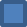 Si allega curriculum vitae e copia del documento di identità (formato pdf).Roma,____________________Firma______________________________